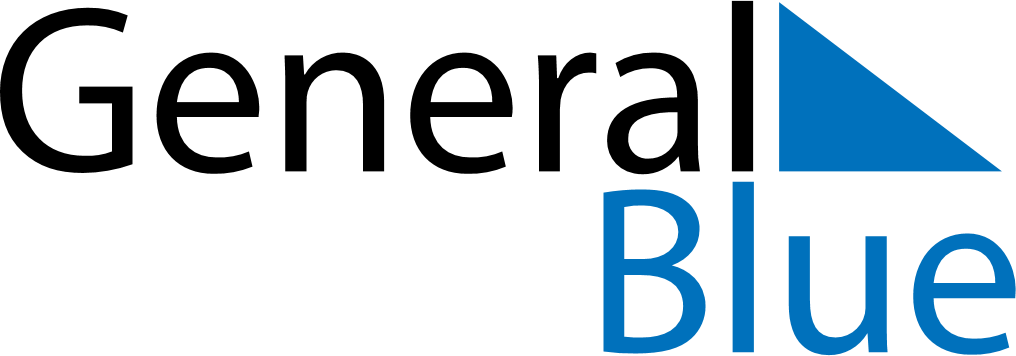 September 2021September 2021September 2021September 2021September 2021September 2021CanadaCanadaCanadaCanadaCanadaCanadaMondayTuesdayWednesdayThursdayFridaySaturdaySunday123456789101112Labour Day131415161718192021222324252627282930National Day for Truth and ReconciliationNOTES